Le bilan et le compte de résultatAtelier 1Vous créez votre entreprise de commercialisation de meubles. Vous avez identifié les ressources nécessaires pour démarrer votre activé (apport d’argent, emprunts, dettes) et l’emploi de ces ressources (mobilier, stock, etc.). Le bilan comptable permet d’avoir une vue d’ensemble.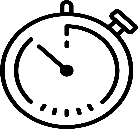 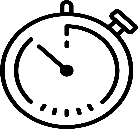 Établir un bilan le plus rapidement possible ! En complétant le tableau d’aide à la construction du bilan (annexe 1) 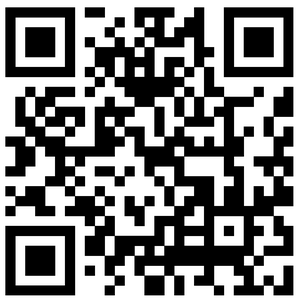 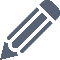 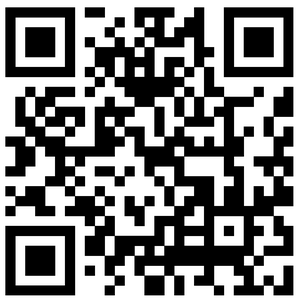  En positionnant les emplois et les ressources nécessaires au lancement de l’activité commerciale (annexe 2) à l’aide du document   En renseignant la page web « atelier1 – Bilan » pour contrôler le travail précédent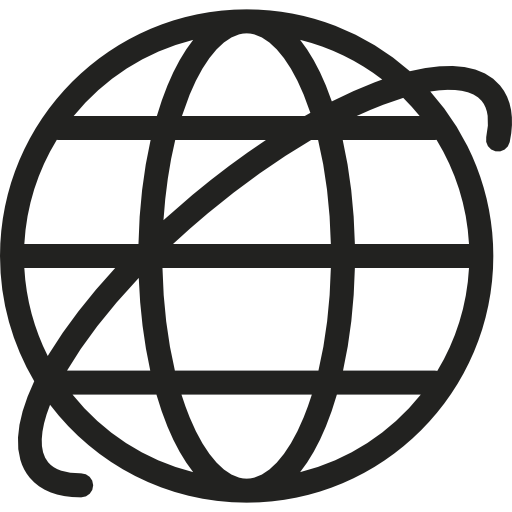 https://bit.ly/3kqzMXgDocument – Les besoins et les ressources pour démarrerAnnexe 1 – Tableau d’aide à la construction du bilanAnnexe 2 – Bilan de l’entrepriseMon atelier pour m’entrainer àIdentifier les éléments du bilan (actif-passif)Identifier et classer les éléments de l’actif et du passif du bilan Que me faut-il pour démarrer mon activité ?Que me faut-il pour démarrer mon activité ?Agencement et aménagement du magasin25 000Ordinateur + 2 écrans 17’’2 500Logiciel de gestion-comptable1 500Constitution du stock initial de meubles15 000Alimentation de la caisse en espèces1 000Ouverture du compte bancaire et dépôt d’argent5 000Quelles sont mes sources de financement ?Quelles sont mes sources de financement ?Apport de fonds personnels15 000Obtention d’un emprunt auprès de la banque25 000Demande d’un crédit auprès de notre fournisseur principal de meublesLes achats de meubles seront payés exceptionnellement 60 jours après la date de facturation10 000TABLEAU PRÉPARATOIRE À L’ÉTABLISSEMENT DU BILANTABLEAU PRÉPARATOIRE À L’ÉTABLISSEMENT DU BILANTABLEAU PRÉPARATOIRE À L’ÉTABLISSEMENT DU BILANTABLEAU PRÉPARATOIRE À L’ÉTABLISSEMENT DU BILANPOSTESMONTANTACTIFPASSIF101000 Capital164000 Emprunts bancaires205000 Logiciels218100 Installations et agencements218300 Matériel de bureau et informatique370000 Stocks de marchandises401000 Dettes fournisseurs 512000 Avoir en banque 530000 CaisseBILAN au 01/01/20NBILAN au 01/01/20NBILAN au 01/01/20NBILAN au 01/01/20NBILAN au 01/01/20NBILAN au 01/01/20NACTIF (EMPLOIS)ACTIF (EMPLOIS)MONTANTPASSIF (RESSOURCES)PASSIF (RESSOURCES)MONTANTACTIF IMMOBILISÉACTIF IMMOBILISÉACTIF IMMOBILISÉCAPITAUX PROPRESCAPITAUX PROPRESTOTAL 1TOTAL 1TOTAL 1TOTAL 1ACTIF CIRCULANTACTIF CIRCULANTACTIF CIRCULANTDETTESDETTESDETTESTOTAL 2TOTAL 2TOTAL 2TOTAL 2TOTAL GÉNÉRALTOTAL GÉNÉRALTOTAL GÉNÉRAL